El comité se dio por terminado a las 9:35 amResponsable del Acta: Silvia Correa V.	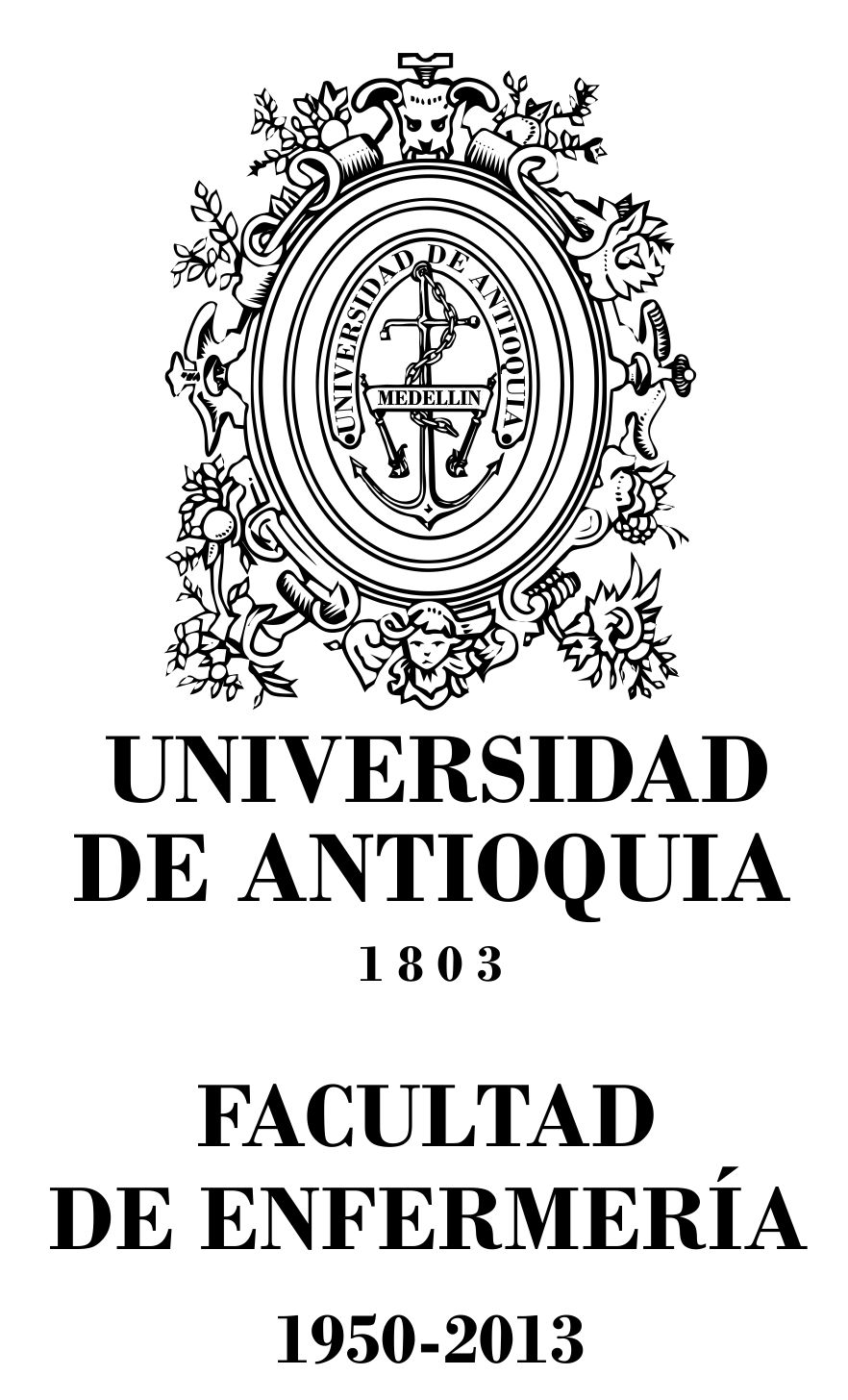 ACTA DE REUNIÓNACTA DE REUNIÓNACTA DE REUNIÓNACTA DE REUNIÓNACTA DE REUNIÓNREUNIÓN COMITÉ BIENESTAR UNIVERSITARIOREUNIÓN COMITÉ BIENESTAR UNIVERSITARIOREUNIÓN COMITÉ BIENESTAR UNIVERSITARIOREUNIÓN COMITÉ BIENESTAR UNIVERSITARIOREUNIÓN COMITÉ BIENESTAR UNIVERSITARIOREUNIÓN COMITÉ BIENESTAR UNIVERSITARIOREUNIÓN COMITÉ BIENESTAR UNIVERSITARIOReunión: AdministrativaReunión: AdministrativaActa Nº: 001Acta Nº: 001Fecha:  9 de marzo de 2015Fecha:  9 de marzo de 2015Fecha:  9 de marzo de 2015Reunión: AdministrativaReunión: AdministrativaHora de inicio: 8:10 amHora de inicio: 8:10 amHora de finalización: 9:35 amHora de finalización: 9:35 amHora de finalización: 9:35 amAsistentes:Sandra Catalina Ochoa -DecanaRosa Amalia Castaño López, VicedecanaPaula Restrepo-Coordinadora de la BibliotecaElizabeth Cadavid- Coordinadora de Bienestar-salienteMario Cano Vásquez-Coordinador de Bienestar-entranteMilena Álvarez Monsalve- Practicante Trabajo Social Nidia Sepúlveda-AdministradoraChayana Cano Hernández-ComunicadoraLuisa  Arboleda - Talento HumanoJonathan Díaz-Practicante de sicologíaSebastián Echeverry-Practicante Adm. deportivaRocío Gallego-Representante AdministrativoYesenia Quiceno-Representante estudiantilSilvia Correa- SecretariaAusentes:  Rosmery Morales-Representante profesoralAsistentes:Sandra Catalina Ochoa -DecanaRosa Amalia Castaño López, VicedecanaPaula Restrepo-Coordinadora de la BibliotecaElizabeth Cadavid- Coordinadora de Bienestar-salienteMario Cano Vásquez-Coordinador de Bienestar-entranteMilena Álvarez Monsalve- Practicante Trabajo Social Nidia Sepúlveda-AdministradoraChayana Cano Hernández-ComunicadoraLuisa  Arboleda - Talento HumanoJonathan Díaz-Practicante de sicologíaSebastián Echeverry-Practicante Adm. deportivaRocío Gallego-Representante AdministrativoYesenia Quiceno-Representante estudiantilSilvia Correa- SecretariaAusentes:  Rosmery Morales-Representante profesoralAsistentes:Sandra Catalina Ochoa -DecanaRosa Amalia Castaño López, VicedecanaPaula Restrepo-Coordinadora de la BibliotecaElizabeth Cadavid- Coordinadora de Bienestar-salienteMario Cano Vásquez-Coordinador de Bienestar-entranteMilena Álvarez Monsalve- Practicante Trabajo Social Nidia Sepúlveda-AdministradoraChayana Cano Hernández-ComunicadoraLuisa  Arboleda - Talento HumanoJonathan Díaz-Practicante de sicologíaSebastián Echeverry-Practicante Adm. deportivaRocío Gallego-Representante AdministrativoYesenia Quiceno-Representante estudiantilSilvia Correa- SecretariaAusentes:  Rosmery Morales-Representante profesoralAsistentes:Sandra Catalina Ochoa -DecanaRosa Amalia Castaño López, VicedecanaPaula Restrepo-Coordinadora de la BibliotecaElizabeth Cadavid- Coordinadora de Bienestar-salienteMario Cano Vásquez-Coordinador de Bienestar-entranteMilena Álvarez Monsalve- Practicante Trabajo Social Nidia Sepúlveda-AdministradoraChayana Cano Hernández-ComunicadoraLuisa  Arboleda - Talento HumanoJonathan Díaz-Practicante de sicologíaSebastián Echeverry-Practicante Adm. deportivaRocío Gallego-Representante AdministrativoYesenia Quiceno-Representante estudiantilSilvia Correa- SecretariaAusentes:  Rosmery Morales-Representante profesoralTEMAS TRATADOS1. Lectura y aprobación del acta anterior2. Presentación del Grupo de trabajo3. Presentación de Paula Restrepo sobre los procesos de la biblioteca4. Revisión de tareas5. varios y propuestasTEMAS TRATADOS1. Lectura y aprobación del acta anterior2. Presentación del Grupo de trabajo3. Presentación de Paula Restrepo sobre los procesos de la biblioteca4. Revisión de tareas5. varios y propuestasTEMAS TRATADOS1. Lectura y aprobación del acta anterior2. Presentación del Grupo de trabajo3. Presentación de Paula Restrepo sobre los procesos de la biblioteca4. Revisión de tareas5. varios y propuestasTEMAS TRATADOS1. Lectura y aprobación del acta anterior2. Presentación del Grupo de trabajo3. Presentación de Paula Restrepo sobre los procesos de la biblioteca4. Revisión de tareas5. varios y propuestasTEMAS TRATADOS1. Lectura y aprobación del acta anterior2. Presentación del Grupo de trabajo3. Presentación de Paula Restrepo sobre los procesos de la biblioteca4. Revisión de tareas5. varios y propuestasTEMAS TRATADOS1. Lectura y aprobación del acta anterior2. Presentación del Grupo de trabajo3. Presentación de Paula Restrepo sobre los procesos de la biblioteca4. Revisión de tareas5. varios y propuestasTEMAS TRATADOS1. Lectura y aprobación del acta anterior2. Presentación del Grupo de trabajo3. Presentación de Paula Restrepo sobre los procesos de la biblioteca4. Revisión de tareas5. varios y propuestasDESARROLLODESARROLLODESARROLLODESARROLLODESARROLLODESARROLLODESARROLLOAprobación del acta anteriorSe aprobó el acta anterior, sin ninguna observaciónPresentación de los integrantes del comité.Cada uno de los integrantes del comité se presentó ante el grupo y se le dio la bienvenida al nuevo coordinador de Bienestar, el profesor Mario Cano Vásquez.Presentación de Paula Restrepo Coordinadora de la bibliotecaPaula Restrepo realizó la presentación, mostrando los procesos de la biblioteca y el plan de este año.Se anexa cuadro de contenido.Revisión de tareasSe envió por correo el cronograma correspondiente a las fechas del año para la asistencia al comité de Bienestar y el acta del mes de febrero.Se creó por el Drive de Gmail, el formato para que lo diligencien  los estudiantes que deban pagar horas y los empleados y profesores que necesiten del apoyo de éstos en alguna actividad específica.Estaba pendiente la apertura de los casilleros que no están asignados por el departamento de bienestar, se le asignó la labor a Milena, la trabajadora social  de gestionar el proceso, no se pudo realizar en la fecha establecida por incompatibilidad de horarios entre bienestar y la administración, se quedó de realizarlo el 9 de marzo de 2015.Con respecto al aula múltiple, el ingeniero Felipe, informó que se debe presentar un proyecto  inicial, la idea es hacerlo este mes, porque es un compromiso del Rector actual. La Decana informa que ya está la aprobación por 35MM y sugiere que hay que estar pendiente en el montaje del aula, para que el inmobiliario sea movible. También se realizó una cartelera para informar sobre el uso de ésta.5. Varios y propuestasSe aprobó media jornada en cada nivel académico, para trabajar los temas de bienestar como son: Bienestar  en tu dependencia y  Facultad saludable.La Decana sugiere que en el empalme de Elizabeth con Mario  todo quede sistematizado, los informes de los practicantes, actas, informes generales a lo que Elizabeth aclara que todo está en el drive de Gmail.En la semana de la enfermería, se hará la ceremonia de reconocimientos.Se acordó realizar un comité extraordinario de bienestar para el próximo 26 de marzo a las 3 de la tarde con el objetivo de planear las actividades de la semana de la enfermería.El pasado 23 de octubre de 2014, llegó una comunicación  de la facultad de ingeniería, donde se promueve el uso de la bicicleta y la necesidad de crear más rutas para transitar, se dejará una planilla en la portería, para que los estudiantes la firmen y apoyen esta propuesta.La Decana informó que en el consejo académico presentaron el nuevo proyecto de  “Parques del Río” .Este es un proyecto de gran magnitud que busca darle más espacio al ciudadano y dar un gran avance en el tema de infraestructura, que si  bien traerá inconvenientes por las obras, a futuro será una de las obras que hará destacar a Medellín internacionalmente, ​se iniciará el próximo 8 de abril. Debido a esto habrá una serie de cambios en cuanto a movilidad, especialmente en la autopista sur, cada facultad tiene la autonomía para modificar los horarios laborales y tener la alternativa del teletrabajo.Con respecto a la cafetería, se informa que ya está aprobado la licitación,  van a empezar a adecuar el espacio, para iniciar en los próximos días. El proveedor que fue seleccionado por el departamento de Desarrollo Humano de la Dirección de Bienestar Universitario es Cooesdua.Chayana  manifestó a Elizabeth, los agradecimientos, en nombre del comité,  por la gestión realizada. A su vez la decana felicitó e hizo un reconocimiento por el trabajo desarrollado en el Departamento y por lograr vincular más recursos en talento humano.Aprobación del acta anteriorSe aprobó el acta anterior, sin ninguna observaciónPresentación de los integrantes del comité.Cada uno de los integrantes del comité se presentó ante el grupo y se le dio la bienvenida al nuevo coordinador de Bienestar, el profesor Mario Cano Vásquez.Presentación de Paula Restrepo Coordinadora de la bibliotecaPaula Restrepo realizó la presentación, mostrando los procesos de la biblioteca y el plan de este año.Se anexa cuadro de contenido.Revisión de tareasSe envió por correo el cronograma correspondiente a las fechas del año para la asistencia al comité de Bienestar y el acta del mes de febrero.Se creó por el Drive de Gmail, el formato para que lo diligencien  los estudiantes que deban pagar horas y los empleados y profesores que necesiten del apoyo de éstos en alguna actividad específica.Estaba pendiente la apertura de los casilleros que no están asignados por el departamento de bienestar, se le asignó la labor a Milena, la trabajadora social  de gestionar el proceso, no se pudo realizar en la fecha establecida por incompatibilidad de horarios entre bienestar y la administración, se quedó de realizarlo el 9 de marzo de 2015.Con respecto al aula múltiple, el ingeniero Felipe, informó que se debe presentar un proyecto  inicial, la idea es hacerlo este mes, porque es un compromiso del Rector actual. La Decana informa que ya está la aprobación por 35MM y sugiere que hay que estar pendiente en el montaje del aula, para que el inmobiliario sea movible. También se realizó una cartelera para informar sobre el uso de ésta.5. Varios y propuestasSe aprobó media jornada en cada nivel académico, para trabajar los temas de bienestar como son: Bienestar  en tu dependencia y  Facultad saludable.La Decana sugiere que en el empalme de Elizabeth con Mario  todo quede sistematizado, los informes de los practicantes, actas, informes generales a lo que Elizabeth aclara que todo está en el drive de Gmail.En la semana de la enfermería, se hará la ceremonia de reconocimientos.Se acordó realizar un comité extraordinario de bienestar para el próximo 26 de marzo a las 3 de la tarde con el objetivo de planear las actividades de la semana de la enfermería.El pasado 23 de octubre de 2014, llegó una comunicación  de la facultad de ingeniería, donde se promueve el uso de la bicicleta y la necesidad de crear más rutas para transitar, se dejará una planilla en la portería, para que los estudiantes la firmen y apoyen esta propuesta.La Decana informó que en el consejo académico presentaron el nuevo proyecto de  “Parques del Río” .Este es un proyecto de gran magnitud que busca darle más espacio al ciudadano y dar un gran avance en el tema de infraestructura, que si  bien traerá inconvenientes por las obras, a futuro será una de las obras que hará destacar a Medellín internacionalmente, ​se iniciará el próximo 8 de abril. Debido a esto habrá una serie de cambios en cuanto a movilidad, especialmente en la autopista sur, cada facultad tiene la autonomía para modificar los horarios laborales y tener la alternativa del teletrabajo.Con respecto a la cafetería, se informa que ya está aprobado la licitación,  van a empezar a adecuar el espacio, para iniciar en los próximos días. El proveedor que fue seleccionado por el departamento de Desarrollo Humano de la Dirección de Bienestar Universitario es Cooesdua.Chayana  manifestó a Elizabeth, los agradecimientos, en nombre del comité,  por la gestión realizada. A su vez la decana felicitó e hizo un reconocimiento por el trabajo desarrollado en el Departamento y por lograr vincular más recursos en talento humano.Aprobación del acta anteriorSe aprobó el acta anterior, sin ninguna observaciónPresentación de los integrantes del comité.Cada uno de los integrantes del comité se presentó ante el grupo y se le dio la bienvenida al nuevo coordinador de Bienestar, el profesor Mario Cano Vásquez.Presentación de Paula Restrepo Coordinadora de la bibliotecaPaula Restrepo realizó la presentación, mostrando los procesos de la biblioteca y el plan de este año.Se anexa cuadro de contenido.Revisión de tareasSe envió por correo el cronograma correspondiente a las fechas del año para la asistencia al comité de Bienestar y el acta del mes de febrero.Se creó por el Drive de Gmail, el formato para que lo diligencien  los estudiantes que deban pagar horas y los empleados y profesores que necesiten del apoyo de éstos en alguna actividad específica.Estaba pendiente la apertura de los casilleros que no están asignados por el departamento de bienestar, se le asignó la labor a Milena, la trabajadora social  de gestionar el proceso, no se pudo realizar en la fecha establecida por incompatibilidad de horarios entre bienestar y la administración, se quedó de realizarlo el 9 de marzo de 2015.Con respecto al aula múltiple, el ingeniero Felipe, informó que se debe presentar un proyecto  inicial, la idea es hacerlo este mes, porque es un compromiso del Rector actual. La Decana informa que ya está la aprobación por 35MM y sugiere que hay que estar pendiente en el montaje del aula, para que el inmobiliario sea movible. También se realizó una cartelera para informar sobre el uso de ésta.5. Varios y propuestasSe aprobó media jornada en cada nivel académico, para trabajar los temas de bienestar como son: Bienestar  en tu dependencia y  Facultad saludable.La Decana sugiere que en el empalme de Elizabeth con Mario  todo quede sistematizado, los informes de los practicantes, actas, informes generales a lo que Elizabeth aclara que todo está en el drive de Gmail.En la semana de la enfermería, se hará la ceremonia de reconocimientos.Se acordó realizar un comité extraordinario de bienestar para el próximo 26 de marzo a las 3 de la tarde con el objetivo de planear las actividades de la semana de la enfermería.El pasado 23 de octubre de 2014, llegó una comunicación  de la facultad de ingeniería, donde se promueve el uso de la bicicleta y la necesidad de crear más rutas para transitar, se dejará una planilla en la portería, para que los estudiantes la firmen y apoyen esta propuesta.La Decana informó que en el consejo académico presentaron el nuevo proyecto de  “Parques del Río” .Este es un proyecto de gran magnitud que busca darle más espacio al ciudadano y dar un gran avance en el tema de infraestructura, que si  bien traerá inconvenientes por las obras, a futuro será una de las obras que hará destacar a Medellín internacionalmente, ​se iniciará el próximo 8 de abril. Debido a esto habrá una serie de cambios en cuanto a movilidad, especialmente en la autopista sur, cada facultad tiene la autonomía para modificar los horarios laborales y tener la alternativa del teletrabajo.Con respecto a la cafetería, se informa que ya está aprobado la licitación,  van a empezar a adecuar el espacio, para iniciar en los próximos días. El proveedor que fue seleccionado por el departamento de Desarrollo Humano de la Dirección de Bienestar Universitario es Cooesdua.Chayana  manifestó a Elizabeth, los agradecimientos, en nombre del comité,  por la gestión realizada. A su vez la decana felicitó e hizo un reconocimiento por el trabajo desarrollado en el Departamento y por lograr vincular más recursos en talento humano.Aprobación del acta anteriorSe aprobó el acta anterior, sin ninguna observaciónPresentación de los integrantes del comité.Cada uno de los integrantes del comité se presentó ante el grupo y se le dio la bienvenida al nuevo coordinador de Bienestar, el profesor Mario Cano Vásquez.Presentación de Paula Restrepo Coordinadora de la bibliotecaPaula Restrepo realizó la presentación, mostrando los procesos de la biblioteca y el plan de este año.Se anexa cuadro de contenido.Revisión de tareasSe envió por correo el cronograma correspondiente a las fechas del año para la asistencia al comité de Bienestar y el acta del mes de febrero.Se creó por el Drive de Gmail, el formato para que lo diligencien  los estudiantes que deban pagar horas y los empleados y profesores que necesiten del apoyo de éstos en alguna actividad específica.Estaba pendiente la apertura de los casilleros que no están asignados por el departamento de bienestar, se le asignó la labor a Milena, la trabajadora social  de gestionar el proceso, no se pudo realizar en la fecha establecida por incompatibilidad de horarios entre bienestar y la administración, se quedó de realizarlo el 9 de marzo de 2015.Con respecto al aula múltiple, el ingeniero Felipe, informó que se debe presentar un proyecto  inicial, la idea es hacerlo este mes, porque es un compromiso del Rector actual. La Decana informa que ya está la aprobación por 35MM y sugiere que hay que estar pendiente en el montaje del aula, para que el inmobiliario sea movible. También se realizó una cartelera para informar sobre el uso de ésta.5. Varios y propuestasSe aprobó media jornada en cada nivel académico, para trabajar los temas de bienestar como son: Bienestar  en tu dependencia y  Facultad saludable.La Decana sugiere que en el empalme de Elizabeth con Mario  todo quede sistematizado, los informes de los practicantes, actas, informes generales a lo que Elizabeth aclara que todo está en el drive de Gmail.En la semana de la enfermería, se hará la ceremonia de reconocimientos.Se acordó realizar un comité extraordinario de bienestar para el próximo 26 de marzo a las 3 de la tarde con el objetivo de planear las actividades de la semana de la enfermería.El pasado 23 de octubre de 2014, llegó una comunicación  de la facultad de ingeniería, donde se promueve el uso de la bicicleta y la necesidad de crear más rutas para transitar, se dejará una planilla en la portería, para que los estudiantes la firmen y apoyen esta propuesta.La Decana informó que en el consejo académico presentaron el nuevo proyecto de  “Parques del Río” .Este es un proyecto de gran magnitud que busca darle más espacio al ciudadano y dar un gran avance en el tema de infraestructura, que si  bien traerá inconvenientes por las obras, a futuro será una de las obras que hará destacar a Medellín internacionalmente, ​se iniciará el próximo 8 de abril. Debido a esto habrá una serie de cambios en cuanto a movilidad, especialmente en la autopista sur, cada facultad tiene la autonomía para modificar los horarios laborales y tener la alternativa del teletrabajo.Con respecto a la cafetería, se informa que ya está aprobado la licitación,  van a empezar a adecuar el espacio, para iniciar en los próximos días. El proveedor que fue seleccionado por el departamento de Desarrollo Humano de la Dirección de Bienestar Universitario es Cooesdua.Chayana  manifestó a Elizabeth, los agradecimientos, en nombre del comité,  por la gestión realizada. A su vez la decana felicitó e hizo un reconocimiento por el trabajo desarrollado en el Departamento y por lograr vincular más recursos en talento humano.Aprobación del acta anteriorSe aprobó el acta anterior, sin ninguna observaciónPresentación de los integrantes del comité.Cada uno de los integrantes del comité se presentó ante el grupo y se le dio la bienvenida al nuevo coordinador de Bienestar, el profesor Mario Cano Vásquez.Presentación de Paula Restrepo Coordinadora de la bibliotecaPaula Restrepo realizó la presentación, mostrando los procesos de la biblioteca y el plan de este año.Se anexa cuadro de contenido.Revisión de tareasSe envió por correo el cronograma correspondiente a las fechas del año para la asistencia al comité de Bienestar y el acta del mes de febrero.Se creó por el Drive de Gmail, el formato para que lo diligencien  los estudiantes que deban pagar horas y los empleados y profesores que necesiten del apoyo de éstos en alguna actividad específica.Estaba pendiente la apertura de los casilleros que no están asignados por el departamento de bienestar, se le asignó la labor a Milena, la trabajadora social  de gestionar el proceso, no se pudo realizar en la fecha establecida por incompatibilidad de horarios entre bienestar y la administración, se quedó de realizarlo el 9 de marzo de 2015.Con respecto al aula múltiple, el ingeniero Felipe, informó que se debe presentar un proyecto  inicial, la idea es hacerlo este mes, porque es un compromiso del Rector actual. La Decana informa que ya está la aprobación por 35MM y sugiere que hay que estar pendiente en el montaje del aula, para que el inmobiliario sea movible. También se realizó una cartelera para informar sobre el uso de ésta.5. Varios y propuestasSe aprobó media jornada en cada nivel académico, para trabajar los temas de bienestar como son: Bienestar  en tu dependencia y  Facultad saludable.La Decana sugiere que en el empalme de Elizabeth con Mario  todo quede sistematizado, los informes de los practicantes, actas, informes generales a lo que Elizabeth aclara que todo está en el drive de Gmail.En la semana de la enfermería, se hará la ceremonia de reconocimientos.Se acordó realizar un comité extraordinario de bienestar para el próximo 26 de marzo a las 3 de la tarde con el objetivo de planear las actividades de la semana de la enfermería.El pasado 23 de octubre de 2014, llegó una comunicación  de la facultad de ingeniería, donde se promueve el uso de la bicicleta y la necesidad de crear más rutas para transitar, se dejará una planilla en la portería, para que los estudiantes la firmen y apoyen esta propuesta.La Decana informó que en el consejo académico presentaron el nuevo proyecto de  “Parques del Río” .Este es un proyecto de gran magnitud que busca darle más espacio al ciudadano y dar un gran avance en el tema de infraestructura, que si  bien traerá inconvenientes por las obras, a futuro será una de las obras que hará destacar a Medellín internacionalmente, ​se iniciará el próximo 8 de abril. Debido a esto habrá una serie de cambios en cuanto a movilidad, especialmente en la autopista sur, cada facultad tiene la autonomía para modificar los horarios laborales y tener la alternativa del teletrabajo.Con respecto a la cafetería, se informa que ya está aprobado la licitación,  van a empezar a adecuar el espacio, para iniciar en los próximos días. El proveedor que fue seleccionado por el departamento de Desarrollo Humano de la Dirección de Bienestar Universitario es Cooesdua.Chayana  manifestó a Elizabeth, los agradecimientos, en nombre del comité,  por la gestión realizada. A su vez la decana felicitó e hizo un reconocimiento por el trabajo desarrollado en el Departamento y por lograr vincular más recursos en talento humano.Aprobación del acta anteriorSe aprobó el acta anterior, sin ninguna observaciónPresentación de los integrantes del comité.Cada uno de los integrantes del comité se presentó ante el grupo y se le dio la bienvenida al nuevo coordinador de Bienestar, el profesor Mario Cano Vásquez.Presentación de Paula Restrepo Coordinadora de la bibliotecaPaula Restrepo realizó la presentación, mostrando los procesos de la biblioteca y el plan de este año.Se anexa cuadro de contenido.Revisión de tareasSe envió por correo el cronograma correspondiente a las fechas del año para la asistencia al comité de Bienestar y el acta del mes de febrero.Se creó por el Drive de Gmail, el formato para que lo diligencien  los estudiantes que deban pagar horas y los empleados y profesores que necesiten del apoyo de éstos en alguna actividad específica.Estaba pendiente la apertura de los casilleros que no están asignados por el departamento de bienestar, se le asignó la labor a Milena, la trabajadora social  de gestionar el proceso, no se pudo realizar en la fecha establecida por incompatibilidad de horarios entre bienestar y la administración, se quedó de realizarlo el 9 de marzo de 2015.Con respecto al aula múltiple, el ingeniero Felipe, informó que se debe presentar un proyecto  inicial, la idea es hacerlo este mes, porque es un compromiso del Rector actual. La Decana informa que ya está la aprobación por 35MM y sugiere que hay que estar pendiente en el montaje del aula, para que el inmobiliario sea movible. También se realizó una cartelera para informar sobre el uso de ésta.5. Varios y propuestasSe aprobó media jornada en cada nivel académico, para trabajar los temas de bienestar como son: Bienestar  en tu dependencia y  Facultad saludable.La Decana sugiere que en el empalme de Elizabeth con Mario  todo quede sistematizado, los informes de los practicantes, actas, informes generales a lo que Elizabeth aclara que todo está en el drive de Gmail.En la semana de la enfermería, se hará la ceremonia de reconocimientos.Se acordó realizar un comité extraordinario de bienestar para el próximo 26 de marzo a las 3 de la tarde con el objetivo de planear las actividades de la semana de la enfermería.El pasado 23 de octubre de 2014, llegó una comunicación  de la facultad de ingeniería, donde se promueve el uso de la bicicleta y la necesidad de crear más rutas para transitar, se dejará una planilla en la portería, para que los estudiantes la firmen y apoyen esta propuesta.La Decana informó que en el consejo académico presentaron el nuevo proyecto de  “Parques del Río” .Este es un proyecto de gran magnitud que busca darle más espacio al ciudadano y dar un gran avance en el tema de infraestructura, que si  bien traerá inconvenientes por las obras, a futuro será una de las obras que hará destacar a Medellín internacionalmente, ​se iniciará el próximo 8 de abril. Debido a esto habrá una serie de cambios en cuanto a movilidad, especialmente en la autopista sur, cada facultad tiene la autonomía para modificar los horarios laborales y tener la alternativa del teletrabajo.Con respecto a la cafetería, se informa que ya está aprobado la licitación,  van a empezar a adecuar el espacio, para iniciar en los próximos días. El proveedor que fue seleccionado por el departamento de Desarrollo Humano de la Dirección de Bienestar Universitario es Cooesdua.Chayana  manifestó a Elizabeth, los agradecimientos, en nombre del comité,  por la gestión realizada. A su vez la decana felicitó e hizo un reconocimiento por el trabajo desarrollado en el Departamento y por lograr vincular más recursos en talento humano.Aprobación del acta anteriorSe aprobó el acta anterior, sin ninguna observaciónPresentación de los integrantes del comité.Cada uno de los integrantes del comité se presentó ante el grupo y se le dio la bienvenida al nuevo coordinador de Bienestar, el profesor Mario Cano Vásquez.Presentación de Paula Restrepo Coordinadora de la bibliotecaPaula Restrepo realizó la presentación, mostrando los procesos de la biblioteca y el plan de este año.Se anexa cuadro de contenido.Revisión de tareasSe envió por correo el cronograma correspondiente a las fechas del año para la asistencia al comité de Bienestar y el acta del mes de febrero.Se creó por el Drive de Gmail, el formato para que lo diligencien  los estudiantes que deban pagar horas y los empleados y profesores que necesiten del apoyo de éstos en alguna actividad específica.Estaba pendiente la apertura de los casilleros que no están asignados por el departamento de bienestar, se le asignó la labor a Milena, la trabajadora social  de gestionar el proceso, no se pudo realizar en la fecha establecida por incompatibilidad de horarios entre bienestar y la administración, se quedó de realizarlo el 9 de marzo de 2015.Con respecto al aula múltiple, el ingeniero Felipe, informó que se debe presentar un proyecto  inicial, la idea es hacerlo este mes, porque es un compromiso del Rector actual. La Decana informa que ya está la aprobación por 35MM y sugiere que hay que estar pendiente en el montaje del aula, para que el inmobiliario sea movible. También se realizó una cartelera para informar sobre el uso de ésta.5. Varios y propuestasSe aprobó media jornada en cada nivel académico, para trabajar los temas de bienestar como son: Bienestar  en tu dependencia y  Facultad saludable.La Decana sugiere que en el empalme de Elizabeth con Mario  todo quede sistematizado, los informes de los practicantes, actas, informes generales a lo que Elizabeth aclara que todo está en el drive de Gmail.En la semana de la enfermería, se hará la ceremonia de reconocimientos.Se acordó realizar un comité extraordinario de bienestar para el próximo 26 de marzo a las 3 de la tarde con el objetivo de planear las actividades de la semana de la enfermería.El pasado 23 de octubre de 2014, llegó una comunicación  de la facultad de ingeniería, donde se promueve el uso de la bicicleta y la necesidad de crear más rutas para transitar, se dejará una planilla en la portería, para que los estudiantes la firmen y apoyen esta propuesta.La Decana informó que en el consejo académico presentaron el nuevo proyecto de  “Parques del Río” .Este es un proyecto de gran magnitud que busca darle más espacio al ciudadano y dar un gran avance en el tema de infraestructura, que si  bien traerá inconvenientes por las obras, a futuro será una de las obras que hará destacar a Medellín internacionalmente, ​se iniciará el próximo 8 de abril. Debido a esto habrá una serie de cambios en cuanto a movilidad, especialmente en la autopista sur, cada facultad tiene la autonomía para modificar los horarios laborales y tener la alternativa del teletrabajo.Con respecto a la cafetería, se informa que ya está aprobado la licitación,  van a empezar a adecuar el espacio, para iniciar en los próximos días. El proveedor que fue seleccionado por el departamento de Desarrollo Humano de la Dirección de Bienestar Universitario es Cooesdua.Chayana  manifestó a Elizabeth, los agradecimientos, en nombre del comité,  por la gestión realizada. A su vez la decana felicitó e hizo un reconocimiento por el trabajo desarrollado en el Departamento y por lograr vincular más recursos en talento humano.Tarea asignadaTarea asignadaTarea asignadaResponsableResponsableFecha  de compromisoFecha  de compromisoRevisar los casilleros que no han entregado los estudiantes y los que están ocupados sin autorización.Revisar los casilleros que no han entregado los estudiantes y los que están ocupados sin autorización.Revisar los casilleros que no han entregado los estudiantes y los que están ocupados sin autorización.Elizabeth CadavidMilena Álvarez	Elizabeth CadavidMilena Álvarez	9 de marzo9 de marzoEnviar Información a los docentes sobre actividades realizadas y a gestionar en el 2015 por parte de la bibliotecaEnviar Información a los docentes sobre actividades realizadas y a gestionar en el 2015 por parte de la bibliotecaEnviar Información a los docentes sobre actividades realizadas y a gestionar en el 2015 por parte de la bibliotecaPaula RestrepoPaula RestrepoMontar al portal la resolución de reconocimientosMontar al portal la resolución de reconocimientosMontar al portal la resolución de reconocimientosChayanaChayana10 de marzo10 de marzo